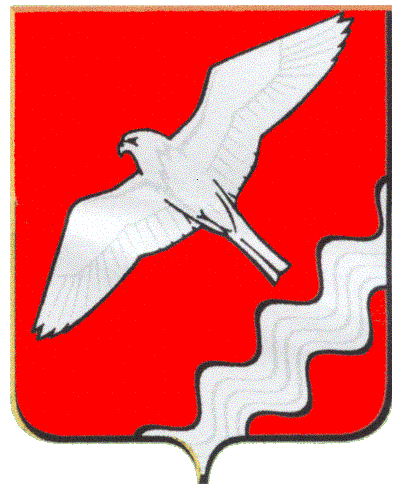 ГЛАВА МУНИЦИПАЛЬНОГО ОБРАЗОВАНИЯКРАСНОУФИМСКИЙ ОКРУГПОСТАНОВЛЕНИЕот 30.06.2015 г.   № 68г. КрасноуфимскВ связи с увеличением количества пожаров в населенных пунктах на территории МО Красноуфимский округ по сравнению с аналогичным периодом 2014 года, в соответствии со статьями 19, 30 Федерального закона от 21.12.1994 года № 69-ФЗ «О пожарной безопасности», статьей 63 Федерального закона от 22.07.2008 года № 123-ФЗ «Технический регламент о требованиях пожарной безопасности», с Федеральным законом от 06.10.2003 года № 131-ФЗ «Об общих принципах организации местного самоуправления в Российской Федерации», руководствуясь ст. 26 Устава Муниципального образования Красноуфимский округП О С Т А Н О В Л Я Ю:1. Установить на территории МО Красноуфимский округ с 01 июля по 31 июля 2015 года особый противопожарный режим.2. И.о. начальника отдела ГО и ЧС администрации МО Красноуфимский округ Сергееву Е.В.:	2.1. разработать план профилактических мероприятий, направленных на стабилизацию обстановки с пожарами и гибелью людей;2.2. провести детальный анализ по причинам и местам возникновения пожаров, анализ погибших и травмированных людей при пожарах, а также обстоятельств и причин, способствовавших гибели и травмированию людей;2.3. организовать проведение собраний с жителями населенных пунктов округа, где зафиксирован рост количества пожаров, гибели или травм людей, с раздачей памяток-листовок информационного характера;2.4. организовать проведение противопожарных инструктажей, распространение наглядной агитации с привлечением добровольных пожарных формирований, работников социальной защиты населения (по согласованию), жилищно-эксплуатационных предприятий (по согласованию);2.5. усилить работу по освещению в СМИ обстановки с пожарами на подведомственной территории;2.6. через местные печатные издания и путём использования официального сайта МО Красноуфимский округ организовать в сети Интернет размещение информации о мерах пожарной безопасности, с конкретными примерами причин возникновения и трагических последствий пожаров.3. Начальнику отдела ЖКХ администрации МО Красноуфимский округ Федоткину Д.А. при проведении собраний населения в частном жилом секторе и с жильцами многоквартирных домов доводить обстановку с пожарами и пути решения по обеспечению пожарной безопасности.4. Начальнику МОУО Красноуфимский округ Пудовой С.А.:4.1. организовать проведение дополнительных занятий в летних оздоровительных лагерях с сотрудниками, детьми по темам «Правила пожарной безопасности в быту», «Действия в случае пожара»;4.2. о проведенных мероприятиях проинформировать отдел ГО и ЧС администрации МО Красноуфимский округ.5. Рекомендовать отделу надзорной деятельности ГО Красноуфимск, МО Красноуфимский округ Варенцову А.Ю., ФГКУ «73 ПЧ ФПС по Свердловской области» Фрицко А.А., ГКПТУ Свердловской области «Отряд противопожарной службы Свердловской области № 1» Чекасину В.М.:5.1. принять участие в указанных выше мероприятиях;5.2. совместно с органами социальной защиты населения (по согласованию), жилищно-эксплуатационными предприятиями (по согласованию), сотрудниками полиции ММО МВД «Красноуфимский» (по согласованию) организовать проведение рейдов по местам проживания неблагополучных семей, местам концентрации несовершеннолетних, а также по местам пребывания лиц без определённого места жительства (чердаки, подвалы и т.п.) с целью проведения с указанной категорией лиц профилактической работы по предотвращению пожаров.6. Рекомендовать редакции газеты «Вперед» Алешиной Н.В. опубликовать в средствах массовой информации обращение к жителям Красноуфимского округа об установлении особого противопожарного режима в МО Красноуфимский округ. Регулярно освещать ситуацию с пожарами на территории МО Красноуфимский округ, пропагандировать положительные примеры работы общественности по профилактике пожаров и регулярно публиковать материалы о соблюдении мер пожарной безопасности.7.	Разместить настоящее постановление на сайте МО Красноуфимский округ.8. Контроль за выполнением настоящего постановления оставляю за собой. Глава Муниципального образования Красноуфимский округ                                                                         О.В. РяписовОб установлении особого противопожарного режима в Муниципальном образовании Красноуфимский округСогласовано:И.О. Ф.И.О. Ф.Глава администрации Муниципального образования Красноуфимский округВ.Е. КолосовНачальник организационно-методического отдела администрации Муниципального образования Красноуфимский округЛ.В. МатвееваНачальник юридического отделаВ.В. ПолежаевИсполнитель: И.о. начальника отдела по делам ГО и ЧС, экологииЕ.В. СергеевРассылка:дело – 1,Территориальные отделы – 26,ОГПН – 1,отдел ГО, ЧС – 1,МОУО – 1,ММО МВД России «Красноуфимский» – 1,дело – 1,Территориальные отделы – 26,ОГПН – 1,отдел ГО, ЧС – 1,МОУО – 1,ММО МВД России «Красноуфимский» – 1,